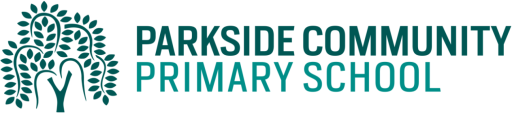 Dear Parents/Carers,As part of our standards cup, children will help their class to earn points by completing their homework.  The best way to help their class earn the points is to do their daily reading and spelling/times tables practise.  In addition, children can select from a variety of other activities from the table below.  These activities will be due at the end of the half term.  The children are expected to complete at least 3 of these activities per half term but may complete more if they choose. Children are also able to log into Education City and Purple Mash on a daily basis.Thank you for supporting us with homework.Kind Regards,The Year 4 TeamActivity 1In class, we have been learning about Myths.Write a detailed character description of your own hero/heroine. Try to use some similes and metaphor to describe them.Activity 2Write a newspaper report about your hero/heroine saving the day! Just like Hercules.Activity 3Create your own circuit board that lights up a light bulb.Activity 4Go on an electrical scavenger hunt in your house! Find 12 appliances that you have to switch on at home. In your homework book, draw each appliance and its name.Activity 5Choose a city from a country that boarder the Mediterranean Sea (this could be Athens or Rome). Research this city and compare it to Borehamwood. How is it different? Are there any things that are the same?Activity 6Draw a picture of your mum and dad. Next, draw a picture of you. Can you identify what characteristics you got from your mum and what characteristics from your dad? You could also identify other things you got from your parents (like a love of music).Activity 7Complete the fraction activities set on Education City.Activity 8Practice your times table speed test on Purple Mash.Activity 9It is so important that we recycle. Using recyclable things at home create a piece of artwork. It could be anything that you like (you might want to do a bit of research before you get started.Activity 10Be creative! Can you come up with your own piece of homework based on something you have been learning at school?